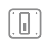  DodavatelEP ENERGY TRADING, a.s. se sídlem Praha 1, Klimentská 1216/46, PSČ 110 02, zapsaná v obch. rejstříku vedeném Městským soudem v Praze, sp. zn. B 10233 IČO: 27386643, DIČ: CZ27386643, www.epet.cz, info@epet.cz, zákaznická linka 255 707 099 Zákazník Předmět SmlouvyPředmětem Smlouvy je závazek Dodavatele dodávat Zákazníkovi plyn a zajistit na vlastní jméno a účet Distribuční služby do odběrného místa Zákazníka (dále jen „OM“) a závazek Zákazníka uhradit Dodavateli řádně a včas cenu za dodávku plynu a zajištění Distribučních služeb ve výši sjednané v této Smlouvě, Ceníku a cenu vybraných služeb dle Ceníku vybraných služeb, včetně souvisejících poplatků a daní. Podmínky dodávky plynu a zajištění Distribučních služeb a další vzájemná práva a povinnosti Smluvních stran jsou upraveny ve Smlouvě, v Obchodních podmínkách dodávky elektřiny/plynu – Maloodběr č.1/2019 (dále „OP"), v Ceníku a v Ceníku vybraných služeb, které jsou nedílnou součástí Smlouvy.  Specifikace odběrného místaCenaCena za sdružené služby dodávky plynu (resp. Konečná cena dle OP) se skládá z celkové ceny za dodávku plynu, z celkové ceny za Distribuční služby a ostatních regulovaných plateb dle platné legislativy. Všechny ceny uvedené ve Smlouvě jsou bez DPH, daně z plynu a dalších případných daní a zákonných poplatků, které budou spolu s cenou za sdružené služby dodávky plynu vyúčtovány samostatně.Níže je podrobně popsán způsob výpočtu ceny za dodávku plynu. Jednotlivé položky, z nichž je složena Konečná cena, včetně vzorového příkladu výpočtu Konečné ceny, jsou přehledně uvedeny v přiloženém Ceníku. Celková cena za dodávku plynu:Celková cena za dodávku plynu se vypočítá jako součet jednotkové ceny za dodávku plynu a ceny za nákup na trhu a zákaznický servis vynásobený celkovou spotřebou plynu (MWh) v příslušném zúčtovacím období, ke kterému se přičte součin stálého měsíčního platu a počtu kalendářních měsíců v příslušném zúčtovacím období. Smluvní strany se dohodly na určení jednotkové ceny za dodávku plynu, vypočtené na základě indexu krátkodobého trhu (dále jen „Index OTE“) publikovaného operátorem trhu, společností OTE, a.s., IČO: 26 46 33 18, se sídlem: Praha 8, Karlín, Sokolovská 192/79, PSČ 186 00 (dále jen „OTE“), přičemž Zákazník výslovně prohlašuje, že si je vědom, že Index OTE se stanoví zvlášť pro každý den a může být proměnlivý. Smluvní strany jsou si vědomy, že jednotková cena za dodávku plynu, vypočtená níže uvedeným způsobem, může být pro jednotlivá zúčtovací období odlišná a dohodly se, že její případné zvýšení mezi zúčtovacími obdobími není zvýšením ceny nebo změnou smluvních podmínek ve smyslu § 11a odst. 1 a odst. 5 Energetického zákona, resp. § 1752 OZ a Zákazník nemá právo z tohoto důvodu odstoupit od Smlouvy.Jednotková cena za dodávku plynu se vypočítá jako vážený průměr ze všech součinů Indexů OTE publikovaných pro jednotlivé dny, jež jsou publikovány na webových stránkách OTE (https://www.ote-cr.cz/cs/kratkodobe-trhy/plyn/vnitrodenni-trh), a denních spotřeb plynu Zákazníkem v daném zúčtovacím období, kterým může být měsíc nebo zpravidla 12 po sobě jdoucích měsíců, kdy váhou je spotřebované množství plynu. Ceny Indexu OTE v jednotlivých dnech, stanovené v EUR, se přepočítávají na CZK dle devizového kurzu vyhlášeného Českou národní bankou pro jednotlivé dny dodávky, přičemž připadne-li den dodávky na nepracovní den, použije se pro tento den kurz vyhlášený pro poslední předchozí pracovní den.  Denní spotřeba plynu se u Zákazníka, který nemá průběhové měření, stanoví dle přepočteného typového diagramu dodávek plynu (dále jen „TDD“), třída TDD je Zákazníkovi přiřazena dle přílohy č. 12 a 13 Pravidel trhu s plynem, u Zákazníka s průběhovým měřením se použije skutečně naměřená spotřeba plynu v jednotlivých dnech dodávky plynu v příslušném zúčtovacím období. Přepočtený TDD stanovuje OTE na základě normalizovaného TDD upraveného teplotními koeficienty. Přepočtený TDD se násobí v každém dni příslušným koeficientem zbytkového TDD daného PDS pro určení denních spotřeb plynu.  Normalizovaný TDD, přepočtený TDD, teplotní koeficienty i koeficienty zbytkových diagramů jsou publikované OTE na webových stránkách OTE https://www.ote-cr.cz/cs/statistika/typove-diagramy-dodavek-plynu. V případě, že by Index OTE byl pro konkrétní den záporný, použije se pro účely výpočtu jednotkové ceny za dodávku plynu pro tento konkrétní den hodnota rovnající se nule. Dodavatel se zavazuje sdělit Zákazníkovi na jeho žádost, jaký TDD má přiřazený.Jednotková cena za dodávku plynu se stanovuje vždy samostatně pro příslušné zúčtovací období, zasahuje-li zúčtovací období do více kalendářních let, pak se jednotková cena stanoví zvlášť pro každý kalendářní rok spadající do zúčtovacího období. Součástí celkové ceny za dodávku plynu jsou stálý měsíční plat a cena za nákup na trhu a zákaznický servis (Kč/MWh), jejichž výše jsou uvedeny v Ceníku Celková cena za Distribuční služby:Celková cena za Distribuční služby bude účtována v závislosti na výši naměřených dat spotřeby poskytnutých PDS prostřednictvím informačního systému OTE ve výši regulovaných cen stanovených ERÚ v platném a účinném cenovém rozhodnutí. Za účelem ověření správnosti vyúčtování a výpočtu celkové ceny za dodávku plynu dle této Smlouvy je Zákazník oprávněn vyžádat si od Dodavatele detailní podklady. Dodavatel zašle Zákazníkovi tyto podklady na kontaktní e-mailovou adresu uvedenou Zákazníkem. Doba od doručení žádosti Zákazníka o detailní podklady pro vyúčtování do odeslání těchto podkladů Dodavatelem Zákazníkovi se nepočítá do lhůty stanovené pro uplatnění reklamace vyúčtování sdružených služeb dodávky plynu. Platební podmínky Zahájení dodávky a doba trvání smlouvyPožadované datum zahájení dodávky plynu: Smlouva nabývá platnosti a účinnosti dnem podpisu Smlouvy Zákazníkem. Smlouva se sjednává na dobu neurčitou s výpovědní dobou v délce 3 měsíců, jež počíná běžet 
1. dne kalendářního měsíce následujícího po doručení výpovědi druhé Smluvní straně.Způsob ukončení smluvního vztahu Zákazníka se stávajícím dodavatelemPoznámky a doplňující ujednáníZávěrečná ustanoveníPoruší-li Zákazník smluvní povinnost (i) nemít pro OM ve smyslu čl. 3 odst. 3.1. OP uzavřen jakýkoliv smluvní vztah s jiným dodavatelem, jehož předmětem je dodávka plynu do OM Zákazníka v období, které se byť částečně shoduje se Smluvním obdobím dle Smlouvy , či (ii) povinnost poskytnout součinnost dle čl. 7 OP, je Zákazník povinen dle čl. 5 odst. 5.4. OP uhradit Dodavateli za každé OM Zákazníka, ve vztahu, ke kterému došlo k porušení povinnosti Zákazníka, smluvní pokutu ve výši součinu předpokládané roční spotřeby plynu Zákazníka v MWh v tomto OM a částky 300,- Kč, nejméně však ve výši 5.000,- Kč. Je-li Zákazník v prodlení s placením jakékoliv dlužné částky na základě Smlouvy, je povinen uhradit Dodavateli smluvní pokutu ve výši 0,05 % z dlužné částky za každý, i započatý den prodlení, a trvá-li takové prodlení déle než 3 pracovní dny, je Dodavatel oprávněn po Zákazníkovi požadovat smluvní pokutu ve výši 100,- Kč za každou písemnou, emailovou či SMS upomínku dluhu. Zákazník svým podpisem stvrzuje, že byl seznámen s tím, že Smlouva obsahuje doložku, která odkazuje na OP a Ceník vybraných služeb, které jsou mimo text Smlouvy a upravují další práva a povinnosti Smluvních stran při dodávce plynu, tyto dokumenty převzal, porozuměl jim a bez výhrad je akceptuje. Dále Zákazník podpisem Smlouvy stvrzuje, že mu Dodavatel s dostatečným předstihem před uzavřením Smlouvy sdělil veškeré potřebné informace týkající se smluvního vztahu, včetně vzorového příkladu výpočtu Konečné ceny a poučení o jeho právech vypovědět Smlouvu či od ní odstoupit podle § 11a Energetického zákona tak, aby jeho podpis vyjadřoval informovaný projev jeho vůle. Zákazník prohlašuje, že je oprávněn závazek pro příslušné OM uzavřít, veškeré jím uvedené údaje jsou pravdivé a úplné a je si vědom případných následků uvedení nepravdivých údajů. Kategorie: 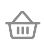 DOMÁCNOSTČíslo Smlouvy dodavatele: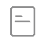 Číslo Smlouvy dodavatele:Způsob zahájení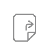 Produktová řada: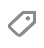 EPETVarianta: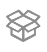 SPOTSPOTOP CRM: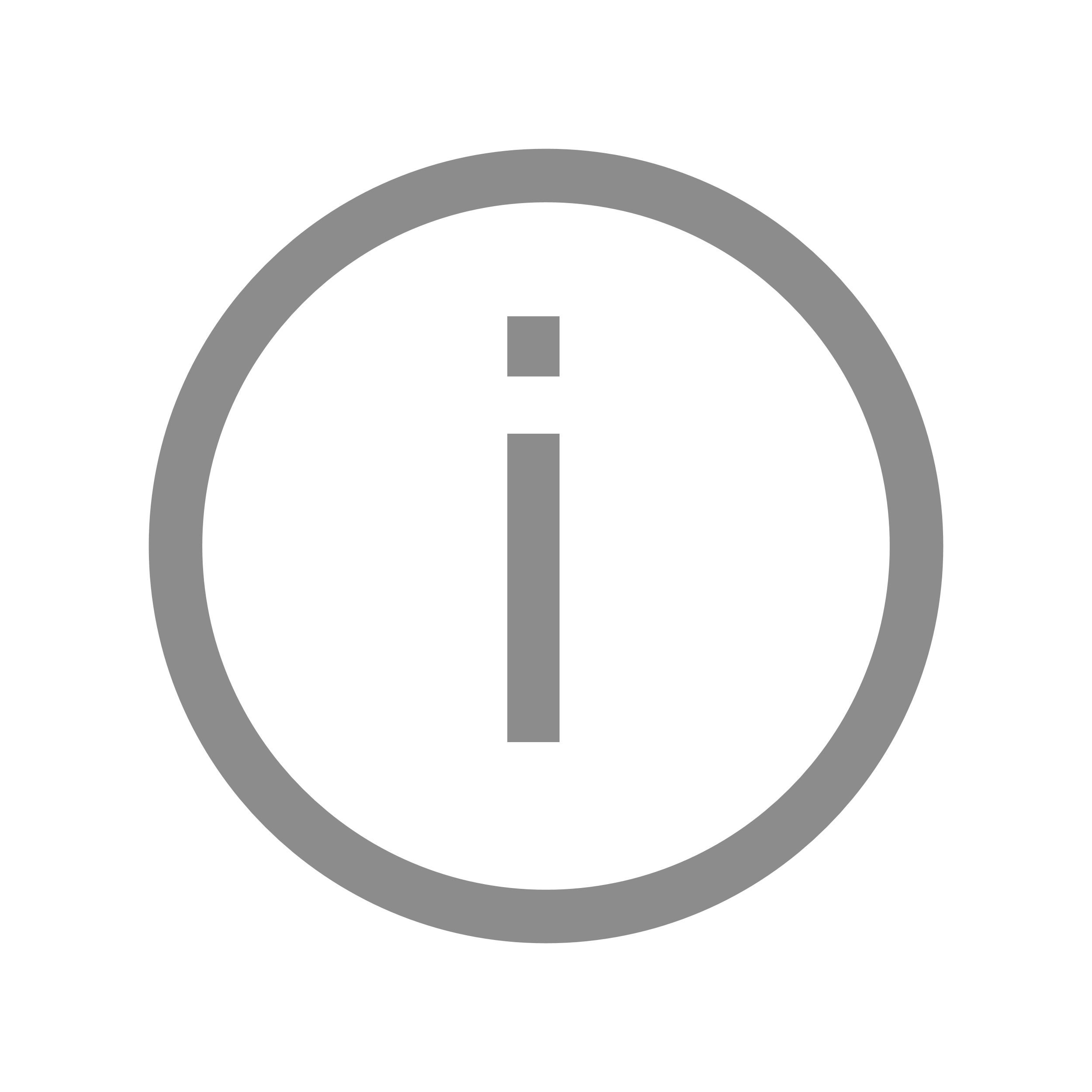 ID:Titul předJméno a příjmeníJméno a příjmeníJméno a příjmeníJméno a příjmeníTitul zaTitul zaTitul zaDatum narozeníDatum narozeníTelefonE-mailE-mailE-mailAdresa trvalého pobytu:Adresa trvalého pobytu:Adresa trvalého pobytu:Adresa trvalého pobytu:UliceČ.p.Č.o.ObecObecPSČKorespondenční adresa:Korespondenční adresa:Korespondenční adresa: Stejná jako adresa trvalého pobytu Stejná jako adresa trvalého pobytu Stejná jako adresa trvalého pobytu Stejná jako adresa trvalého pobytu Stejná jako adresa trvalého pobytu Stejná jako adresa trvalého pobytu Stejná jako adresa trvalého pobytu Stejná jako adresa trvalého pobytu Jiná – vyplňte níže Jiná – vyplňte níže Jiná – vyplňte níže Jiná – vyplňte níže Jiná – vyplňte níže Jiná – vyplňte níže Jiná – vyplňte níže Jiná – vyplňte níže Jiná – vyplňte níže Jiná – vyplňte nížeJméno a příjmeníJméno a příjmeníUliceČ.p.Č.o.ObecObecPSČEIC27ZG27ZG27ZG27ZG27ZG  Číslo OM  Číslo OM  Číslo OMPředpokládaná roční spotřebaPředpokládaná roční spotřebaPředpokládaná roční spotřeba MWh/rok MWh/rok MWh/rok  nebo  nebo  nebo m3/rok m3/rok m3/rokAdresa OM:Adresa OM:Adresa OM:Adresa OM:UliceUliceUliceČ.p.Č.p.Č.o.ObecPSČZpůsob úhrady plateb a přeplatků:Způsob úhrady plateb a přeplatků:Způsob úhrady plateb a přeplatků:Způsob úhrady plateb a přeplatků:Zálohy platební příkaz platební příkaz inkaso inkaso poštovní poukázka poštovní poukázka poštovní poukázka SIPO-spojovací číslo SIPO-spojovací číslo SIPO-spojovací číslo SIPO-spojovací čísloFaktury platební příkaz platební příkaz inkaso inkaso poštovní poukázka poštovní poukázka poštovní poukázkaČíslo účtu Zákazníka*Číslo účtu Zákazníka*Číslo účtu Zákazníka*Číslo účtu Zákazníka*kód bankykód bankyPočáteční zálohaPočáteční záloha Kč Kč KčČetnost záloh:Četnost záloh:Četnost záloh: měsíc měsíc kvartál kvartál pololetí pololetí pololetíZpůsob odesílání faktur a předpisů záloh:Způsob odesílání faktur a předpisů záloh:Způsob odesílání faktur a předpisů záloh:Způsob odesílání faktur a předpisů záloh:Způsob odesílání faktur a předpisů záloh:Způsob odesílání faktur a předpisů záloh:Způsob odesílání faktur a předpisů záloh: elektronicky na e-mail Zákazníka elektronicky na e-mail Zákazníka elektronicky na e-mail Zákazníka elektronicky na e-mail Zákazníka v papírové podobě běžnou poštou** v papírové podobě běžnou poštou** v papírové podobě běžnou poštou** v papírové podobě běžnou poštou** v papírové podobě běžnou poštou** v papírové podobě běžnou poštou** v papírové podobě běžnou poštou** v papírové podobě běžnou poštou** v papírové podobě běžnou poštou***Účet slouží i pro vrácení přeplatků zdarma – vracení přeplatku složenkou je zpoplatněno dle Ceníku vybraných služeb*Účet slouží i pro vrácení přeplatků zdarma – vracení přeplatku složenkou je zpoplatněno dle Ceníku vybraných služeb*Účet slouží i pro vrácení přeplatků zdarma – vracení přeplatku složenkou je zpoplatněno dle Ceníku vybraných služeb*Účet slouží i pro vrácení přeplatků zdarma – vracení přeplatku složenkou je zpoplatněno dle Ceníku vybraných služeb*Účet slouží i pro vrácení přeplatků zdarma – vracení přeplatku složenkou je zpoplatněno dle Ceníku vybraných služeb*Účet slouží i pro vrácení přeplatků zdarma – vracení přeplatku složenkou je zpoplatněno dle Ceníku vybraných služeb*Účet slouží i pro vrácení přeplatků zdarma – vracení přeplatku složenkou je zpoplatněno dle Ceníku vybraných služeb*Účet slouží i pro vrácení přeplatků zdarma – vracení přeplatku složenkou je zpoplatněno dle Ceníku vybraných služeb*Účet slouží i pro vrácení přeplatků zdarma – vracení přeplatku složenkou je zpoplatněno dle Ceníku vybraných služeb*Účet slouží i pro vrácení přeplatků zdarma – vracení přeplatku složenkou je zpoplatněno dle Ceníku vybraných služeb*Účet slouží i pro vrácení přeplatků zdarma – vracení přeplatku složenkou je zpoplatněno dle Ceníku vybraných služeb*Účet slouží i pro vrácení přeplatků zdarma – vracení přeplatku složenkou je zpoplatněno dle Ceníku vybraných služeb*Účet slouží i pro vrácení přeplatků zdarma – vracení přeplatku složenkou je zpoplatněno dle Ceníku vybraných služeb*Účet slouží i pro vrácení přeplatků zdarma – vracení přeplatku složenkou je zpoplatněno dle Ceníku vybraných služeb*Účet slouží i pro vrácení přeplatků zdarma – vracení přeplatku složenkou je zpoplatněno dle Ceníku vybraných služeb*Účet slouží i pro vrácení přeplatků zdarma – vracení přeplatku složenkou je zpoplatněno dle Ceníku vybraných služeb*Účet slouží i pro vrácení přeplatků zdarma – vracení přeplatku složenkou je zpoplatněno dle Ceníku vybraných služeb**Zpoplatněno dle Ceníku vybraných služeb.**Zpoplatněno dle Ceníku vybraných služeb.**Zpoplatněno dle Ceníku vybraných služeb.**Zpoplatněno dle Ceníku vybraných služeb.**Zpoplatněno dle Ceníku vybraných služeb.**Zpoplatněno dle Ceníku vybraných služeb.**Zpoplatněno dle Ceníku vybraných služeb.Dosavadní dodavatel plynu Zákazník ukončuje smlouvu se stávajícím dodavatelem sám k datu Zákazník ukončuje smlouvu se stávajícím dodavatelem sám k datu Zákazník ukončuje smlouvu se stávajícím dodavatelem sám k datu Zákazník uděluje plnou moc Dodavateli k ukončení smlouvy s jeho stávajícím dodavatelem plynu. Zákazník uděluje plnou moc Dodavateli k ukončení smlouvy s jeho stávajícím dodavatelem plynu. Zákazník uděluje plnou moc Dodavateli k ukončení smlouvy s jeho stávajícím dodavatelem plynu. Zákazník uděluje plnou moc Dodavateli k ukončení smlouvy s jeho stávajícím dodavatelem plynu. Zákazník uděluje plnou moc Dodavateli k ukončení smlouvy s jeho stávajícím dodavatelem plynu. Zákazník uděluje plnou moc Dodavateli k ukončení smlouvy s jeho stávajícím dodavatelem plynu. Zákazník uděluje plnou moc Dodavateli k ukončení smlouvy s jeho stávajícím dodavatelem plynu. Zákazník uděluje plnou moc Dodavateli k ukončení smlouvy s jeho stávajícím dodavatelem plynu. Zákazník uděluje plnou moc Dodavateli k ukončení smlouvy s jeho stávajícím dodavatelem plynu.Smlouva se stávajícím dodavatelem je uzavřena na dobu:Smlouva se stávajícím dodavatelem je uzavřena na dobu: určitou do určitou bez automatického prodloužení do určitou bez automatického prodloužení do určitou bez automatického prodloužení do určitou bez automatického prodloužení do určitou bez automatického prodloužení do určitou bez automatického prodloužení do určitou bez automatického prodloužení do neurčitou neurčitouVýpovědní lhůta u smlouvy se stávajícím dodavatelemVýpovědní lhůta u smlouvy se stávajícím dodavatelem 1 měsíc 3 měsíce 3 měsíce jiná jiná jináZa DodavateleZa ZákazníkaDatum a místo: v Jméno a příjmení:Funkce:Ing. Žaneta Müllerová, Vedoucí prodeje a péče, MaloodběrIng. Žaneta Müllerová, Vedoucí prodeje a péče, MaloodběrJméno, příjmení: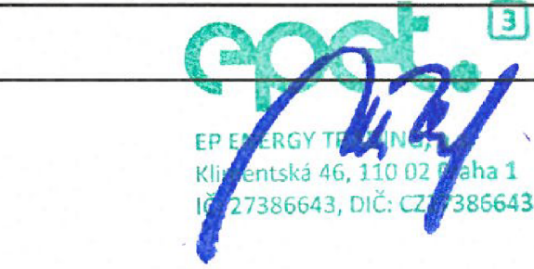 Podpis